Romanovsky Roman NikolayevichExperience:Documents and further information:1. National passport #KE166016, issd. 27.05.1996. 2. Identification code #1843607018. 3. Tourist passport #EX163084, issd. 19.06.2013, exp. 19.06.2023. 4. Seaman s passport #AB439856, issd.21.07.2010, exp. 21.07.2015. 5. Competency: first-class engineer #02877/2003/01, issd. 01.10.2001. 6. Endorsment: chief engineer officer #02877/2003/01, issd.15.04.2013, exp. 31.12.2016. 7. STCW 78/95- A-VI/1, #3116U, issd. 19.03.2013, exp. 19.03.2018. 8. Proficiency in survival craft #12532U, issd. 21.03.2013, exp. 21.03.2018. 9. Advanced fire fighting #5769U, issd. 22.03.2013, exp. 22.03.2018. 10. Ship s medical care #4323U, issd. 18.03.2013, exp. 18.03.2018. 11. El. familliiarisation #364/2001, issd. 06.10.2001, exp. 31.12.16. 2016. Ship s security officer #000128/2013/01, issd.31.05.2013, exp. 31.12.2016. 13. Hazmat #8074U, issd. 20.03.2013, exp. 20.03.2018.Position applied for: Chief EngineerDate of birth: 23.06.1950 (age: 67)Citizenship: UkraineResidence permit in Ukraine: NoCountry of residence: UkraineCity of residence: IzmailPermanent address: 18, Lenin avenue, flat 12Contact Tel. No: +38 (048) 415-57-30 / +38 (067) 482-58-94E-Mail: roma.romanovsky@gmail.comU.S. visa: NoE.U. visa: NoUkrainian biometric international passport: Not specifiedDate available from: 04.04.2014English knowledge: GoodMinimum salary: 7500 $ per monthPositionFrom / ToVessel nameVessel typeDWTMEBHPFlagShipownerCrewingChief Engineer03.07.2013-29.09.2013SaltinaBulk Carrier17300MAN BW 6L42MC8960MaltaV.ShipsV.ShipsChief Engineer23.12.2012-07.03.2013CS StarContainer Ship12216MaK 8M601C13587Isle of ManDania MarineV.ShipsChief Engineer12.05.2012-05.09.2012CS StarContainer Ship12216MaK 8M601C13587Isle of ManDania MarineV.ShipsChief Engineer12.10.2011-10.01.2012PhilipContainer Ship15174MAN BW 8L42MC11950MaltaDania MarineV.ShipsChief Engineer02.05.2011-23.08.2011Thor StarContainer Ship12216MaK 8M601C13587Isle of ManDania MarineV.ShipsChief Engineer11.09.2010-11.01.2011Thor StarContainer Ship12216MaK 8M601C13587Isle of ManDania MarineV.ShipsChief Engineer30.01.2010-21.06.2010Thor StarContainer Ship12216MaK 8M601C13587Isle of ManDania MarineV.ShipsChief Engineer10.06.2009-12.10.2009CEC StarContainer Ship12216MaK 8M601C13587Isle of ManCECV.ShipsChief Engineer29.10.2008-04.03.2009CEC StarContainer Ship12216MaK 8M601C13587Isle of ManCECV.ShipsChief Engineer07.02.2008-18.07.2008CEC StarContainer Ship12216MaK 8M601C13587Isle of ManCECV.Ships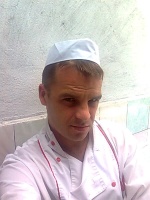 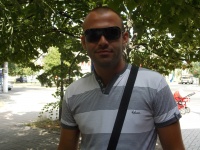 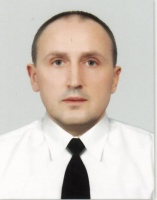 